PENTINGNYA PENGELOLAAN PIUTANG TERHADAP EFISIENSI PENGGUNAAN MODAL KERJA PADA CV. DARPA KASTARATESIS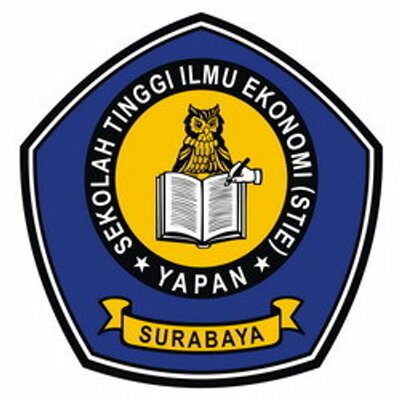 Oleh :JUSUB NOVENDRY BEHUKUNIM : 2014.11.01.0007PROGRAM PASCASARJANAMAGISTER MANAJEMEN SEKOLAH TINGGI ILMU EKONOMI STIE YAPAN2016